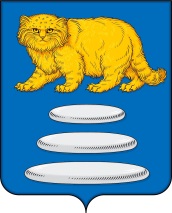 АДМИНИСТРАЦИЯ МУНИЦИПАЛЬНОГО РАЙОНА «СРЕТЕНСКИЙ РАЙОН» ЗАБАЙКАЛЬСКОГО КРАЯПОСТАНОВЛЕНИЕ«____» ____________ 2023 г                                                                       № ____г. СретенскО внесении изменений в постановление администрации муниципального района «Сретенский район» от 01 сентября 2021 года № 337 «Об утверждении муниципальной программы «Безопасность дорожного движения на 2021-2024 годы»	В соответствии с Бюджетным кодексом Российской Федерации, Решением Совета муниципального района «Сретенский район» Забайкальского края от 22.12.2022 года № 5-РНП «О бюджете муниципального района «Сретенский район» на 2023 год и плановый период 2024 и 2025 годов»,  в целях приведения в соответствии с действующим законодательством утвержденную муниципальную программу,  Администрация муниципального района «Сретенский район» постановляет:       1. Внести изменения в муниципальную  программу «Безопасность дорожного движения на 2021-2024 годы», утвержденную постановлением администрации муниципального района «Сретенский район» от 01 сентября 2021 года № 337, согласно Приложению № 1;.       2. Настоящее постановление вступает в силу после его официального опубликования в порядке, установленном Уставом муниципального района «Сретенский район».       3. Контроль за исполнением настоящего постановления возложить на заместителя Главы муниципального района «Сретенский район» по вопросам территориального развития - начальника Управления территориального развития администрации муниципального района «Сретенский район».Глава муниципального района «Сретенский район»                              А.С. ЗакурдаевИсп. Матвеева О.А.   Приложение № 1к Постановлению администрации муниципального района «Сретенский район» Забайкальского края № ____ от «____»  _________ 2023г.      Изменения, которые вносятся в муниципальную  программу «Безопасность дорожного движения на 2021-2024 годы», утвержденную постановлением администрации муниципального района «Сретенский район» от 01 сентября 2021 года № 337 1. Раздел «Объемы финансирования Программы» паспорта муниципальной программы «Безопасность дорожного движения на 2021-2024 годы» изложить в следующей редакции:2. Раздел IV. Ресурсное обеспечение Программы изложить в следующей редакции:IV. Ресурсное обеспечение Программы    При планировании ресурсного обеспечения Программы учитывались реальная ситуация в финансово-бюджетной сфере на районном и поселенческих  уровнях, состояние аварийности, высокая экономическая и социально-демографическая значимость проблемы обеспечения безопасности дорожного движения.   Финансирование мероприятий Программы будет осуществляться за счет средств муниципального района и бюджетов городских и сельских поселений.   Общий объем финансирования Программы на 2021-2024 годы составляет  1 602,00 тыс. рублей.       3. Приложения № 1,2,3,4 к муниципальной  программе «Безопасность дорожного движения на 2021-2024 годы», утвержденной постановлением администрации муниципального района «Сретенский район» от 01 сентября 2021 года № 337, изложить в следующей редакции:Приложение N 1к районной целевой программе«Безопасность дорожного движения на 2021-2024 годы»Мероприятия, направленные на совершенствование информационного обеспечения учебных учреждений
для воспитания у школьников навыков правильного поведения на дорогах(тыс. рублей, с учетом прогнозацен на соответствующие годы)Приложение N 2к районной целевой программе" Безопасность дорожного движения на 2021-2024 годы "     МЕРОПРИЯТИЯ,направленные на совершенствование системы дорожного движения                                                                                      (тыс. рублей, с учетом прогнозацен на соответствующие годы)Приложение N 3к районной целевой программе" Безопасность дорожного движения на 2021-2024 годы "МЕРОПРИЯТИЯ,направленные на повышение безопасности движения на дорожной сети(тыс. рублей, с учетом прогнозацен на соответствующие годы)                                                                                                                                                                                                                                                                                           Приложение N 4к районной целевой программе" Безопасность дорожного движения на 2021-2024 годы "МЕРОПРИЯТИЯ,направленные на организацию и осуществление действенного (приборного) контроля(тыс. рублей, с учетом прогнозацен на соответствующие годы)Объемы финансирования ПрограммыОбщий объем финансирования Программы за счет муниципального бюджета составляет 1 602,00 тыс. рублей.№ п/пНаименование мероприятийСрок реализации, годыИсточник финансированияФинансовые затраты, тыс. рублейФинансовые затраты, тыс. рублейФинансовые затраты, тыс. рублейФинансовые затраты, тыс. рублейФинансовые затраты, тыс. рублей№ п/пНаименование мероприятийСрок реализации, годыИсточник финансированияВсегоВ том числе по годамВ том числе по годамВ том числе по годамВ том числе по годам№ п/пНаименование мероприятийСрок реализации, годыИсточник финансированияВсего20212022202320241Профилактическое мероприятие «Безопасное колесо» - соревнования муниципальных общеобразовательных учреждений2021-2024Бюджет МР46,000,0022,000,0024,002Смотр – конкурс среди ОУ района за лучшую, организационную работу по профилактике детского дорожно – транспортного травматизма.2021-2024Бюджет МР8,000,003,000,005,003Конкурс детского творчества по БДД «Дорога глазами детей»2021-2024Бюджет МР6,000,002,000,004,004Создание базовых кабинетов по БДД и оснащение СОШ имеющих лицензии на подготовку трактористов-машинистов оборудованием2021-2024Бюджет МР312,000,00154,000,00158,00ИТОГО2021-2024372,000,00181,000,00191,00№ п/пНаименование мероприятийСрок реализации, годыИсточник финансированияФинансовые затраты, тыс. рублейФинансовые затраты, тыс. рублейФинансовые затраты, тыс. рублейФинансовые затраты, тыс. рублейФинансовые затраты, тыс. рублей№ п/пНаименование мероприятийСрок реализации, годыИсточник финансированияВсегоВ том числе по годамВ том числе по годамВ том числе по годамВ том числе по годам№ п/пНаименование мероприятийСрок реализации, годыИсточник финансированияВсего20212022202320241Обследование улично- дорожной сети, территориальных дорог, дорог местного значения, автобусных маршрутов и т. д.2021-2024Бюджет МР28,000,0012,000,0016,002Проведение профилактических мероприятий: «Школьный автобус», «Внимание переезд» и т.д.2021-2024Бюджет МР10,000,003,000,007,00ИТОГО2021-202438,000,0015,000,0023,00№ п/пНаименование мероприятийСрок реализации, годыИсточник финансированияФинансовые затраты, тыс. рублейФинансовые затраты, тыс. рублейФинансовые затраты, тыс. рублейФинансовые затраты, тыс. рублейФинансовые затраты, тыс. рублей№ п/пНаименование мероприятийСрок реализации, годыИсточник финансированияВсегоВ том числе по годамВ том числе по годамВ том числе по годамВ том числе по годам№ п/пНаименование мероприятийСрок реализации, годыИсточник финансированияВсего20212022202320241 Приведение в соответствие с техническими требованиями средств организации движения транспортных средств и пешеходов (дорожные знаки, дорожная разметка, ограждения)2021-2024Бюджет МР181,000,0086,000,0095,002Ликвидация мест концентрации ДТП2021-2024Бюджет МР201,000,0096,000,00105,00ИТОГО2021-2024382,000,00182,000,00200,00№ п/пНаименование мероприятийСрок реализации, годыИсточник финансированияФинансовые затраты, тыс. рублейФинансовые затраты, тыс. рублейФинансовые затраты, тыс. рублейФинансовые затраты, тыс. рублейФинансовые затраты, тыс. рублей№ п/пНаименование мероприятийСрок реализации, годыИсточник финансированияВсегоВ том числе по годамВ том числе по годамВ том числе по годамВ том числе по годам№ п/пНаименование мероприятийСрок реализации, годыИсточник финансированияВсего20212022202320241 Оснащение подразделений, осуществляющих контрольные и надзорные функции в области обеспечения безопасности дорожного движения, контрольно измерительными приборами (скоростемерами)2021-2024Бюджет МР550,000,00250,000,00300,002Приобретение оперативно-технических средств (алкометров) для контроля за состоянием водителей транспортных средств на предмет алкогольного опьянения2021-2024Бюджет МР260,000,00110,000,00150,00ИТОГО2021-2024810,000,00360,000,00450,00